Перечень работ по текущему  ремонту общего имущества многоквартирного дома 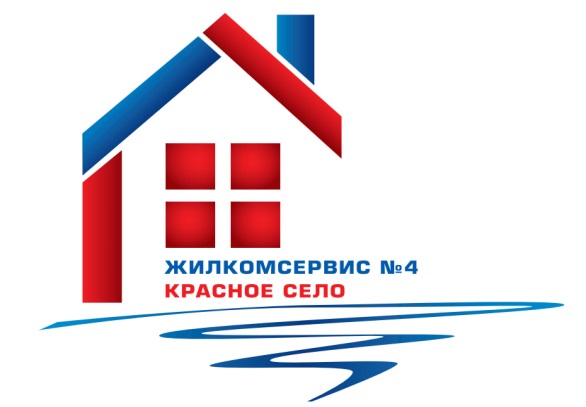 на 2015 годАдрес:                                    ул. Коммунаров, д. 116 корп. 1 № п/пНаименование работ № п/пНаименование работ 1Ремонт и замена запорной арматуры и труб систем ЦО, ХВС, ГВС2Замена (по предписанию пожарных) дверей на противопожарные в машинное отделение и выход на чердак3Аварийно-восстановительные работы